Муниципальное бюджетное дошкольное образовательное учреждение «Детский сад «Северная сказка»
Тема представленного опыта: «Развитие познавательной активности и логического мышления посредством интерактивных развивающих игр.»Фомина Алла ВладимировнаВоспитатель г. Новый Уренгой, ЯНАО, Тюменская обл.2022 г.Тема представленного опыта: «Развитие познавательной активности и логического мышления посредством интерактивных развивающих игр»Цель: знакомство педагогов с цифровым сервисом LearningApps.org.представление личного опыта по созданию игр в данном сервисе.Задачи: 
1. Познакомить с цифровым сервисом LearningApps.org, и ее применением в воспитательно-образовательном процессе.2. Представить опыт работы по созданию игр в цифровом сервисе LearningApps.org.Дидактический материал: презентация по теме, игры «Парочки», «Режим дня».Оборудование и материалы: мультимедийный проектор, экран, презентация.ВведениеВремя, в которое мы сейчас живет динамично, мир изменчив. Меняются технологии, гаджеты занимаю все большее место в жизни людей. В настоящее время многие детские сады оснащены высокотехнологичными информационными средствами развития и обучения, с помощью которых можно сделать обучение детей более интересным, ненавязчивым, наиболее эффективным.Интерактивная игра - современный метод обучения, который обладает развивающей, образовательной и воспитывающей функциями. Основное обучающее воздействие оказывает дидактический материал, который заложен в каждой интерактивной игре.Интерактивные игры повышают мотивацию у детей к процессу познания, создают благоприятный эмоциональный фон, развивают также творческие способности детишек. Применение интерактивных игр на занятиях вызывает у дошкольников стремление к поиску правильного решения, к размышлению.С помощью интерактивных игр можно с детьми закрепить абсолютно любую пройденную тему.Многофункциональность интерактивных игры заключается так же в том, что её можно использовать не только на занятии, а также в свободное от занятий время. Проигрывать игру можно как индивидуально, так и со всей группой.В своей работе мы часто применяем интерактивные игры, делаем их сами. Детям очень нравится управлять мышкой, если играем на ноутбуке или специальным карандашом, если это интерактивная доска.Ребята с нетерпением ждут новых игр, всегда с удовольствием встречают новинки.С применением интерактивных игр наблюдается изменение отношение детей к занятиям, они стали более внимательней, у них появилось желание думать, находить правильные ответы на поставленные вопросы. Ребята стали более сообразительнее, на поставленные задачи порой находят несколько вариантов решений.Цифровой сервис LearningApps.LearningApps - полностью бесплатный онлайн-сервис, с помощью которого можно самостоятельно создавать интерактивные упражнения с целью проверки и закрепления полученных знаний.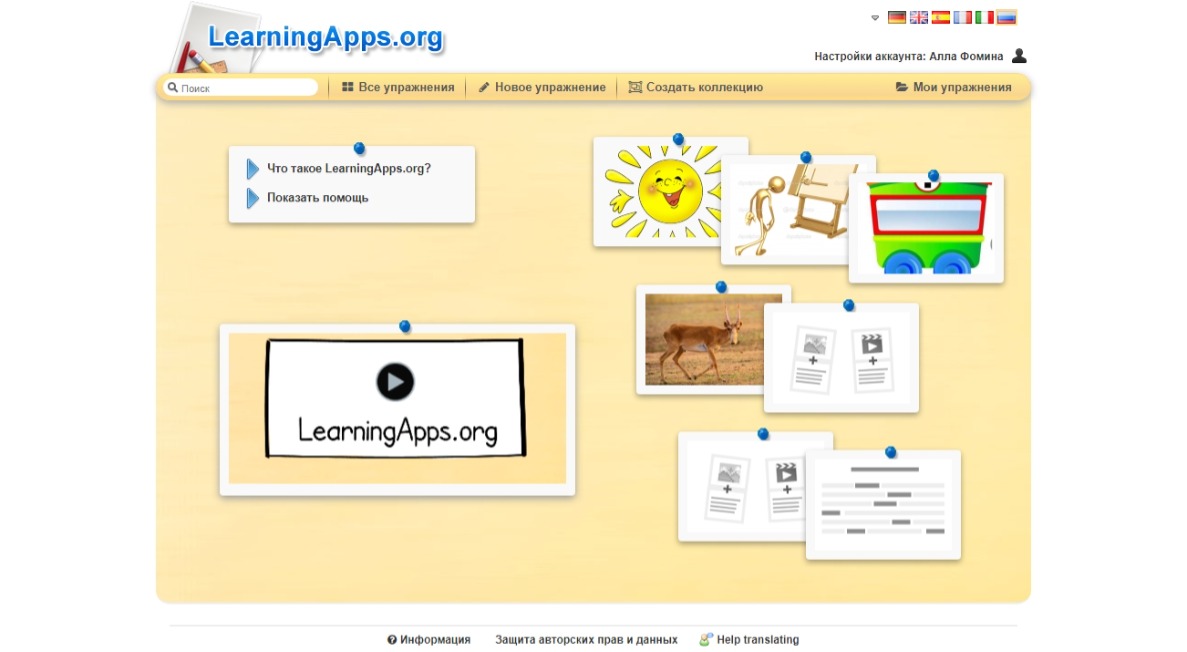 Learningsapps – является приложением для поддержки обучения и процесса преподавания с помощью интерактивных модулей. Существующие модули могут быть непосредственно включены в содержание обучения, а также их можно изменять или создавать в онлайн-режиме. Учитель может выбрать нужные блоки и сделать их общедоступным. Доступ к готовым ресурсам открыт и для незарегистрированных пользователей. Задания являются интерактивными, учащиеся могут проверить и закрепить свои знания в игровой форме, что способствует формированию их познавательного интереса к определенной учебной дисциплине. Ссылка: https://learningapps.org Данный цифровой сервис позволяет выбрать нужную вам сложность от самого легкого до сложного.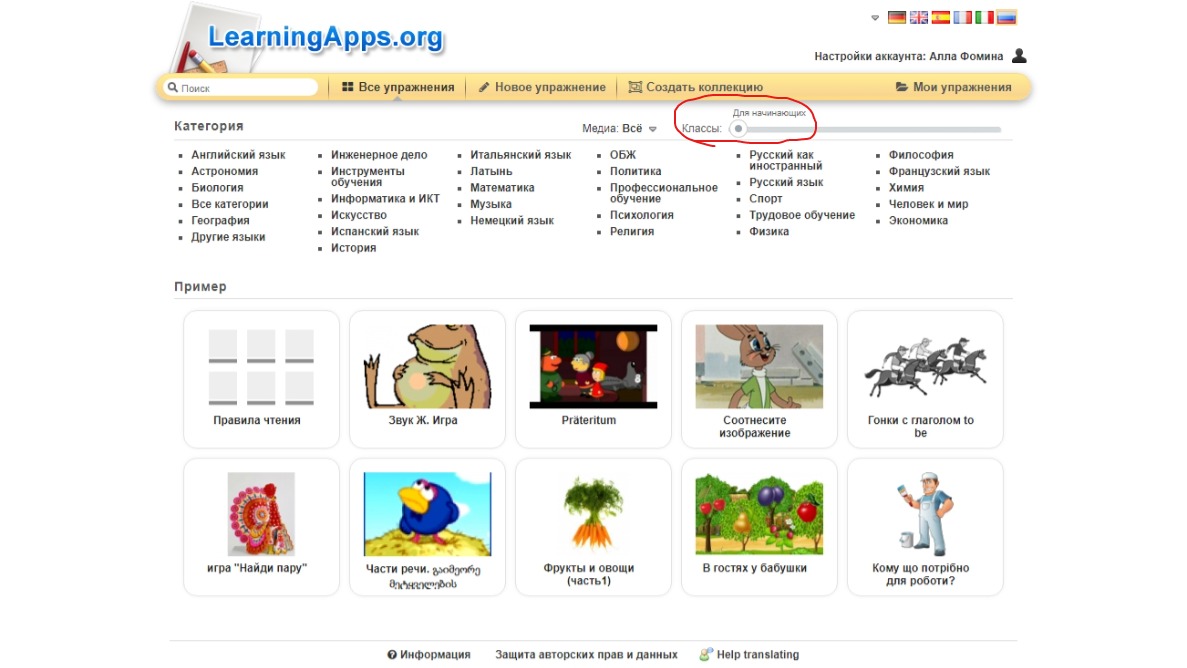 Если Вы хотите узнать, какие упражнения уже существуют, то нажмите здесь, и Вы перейдёте к полному списку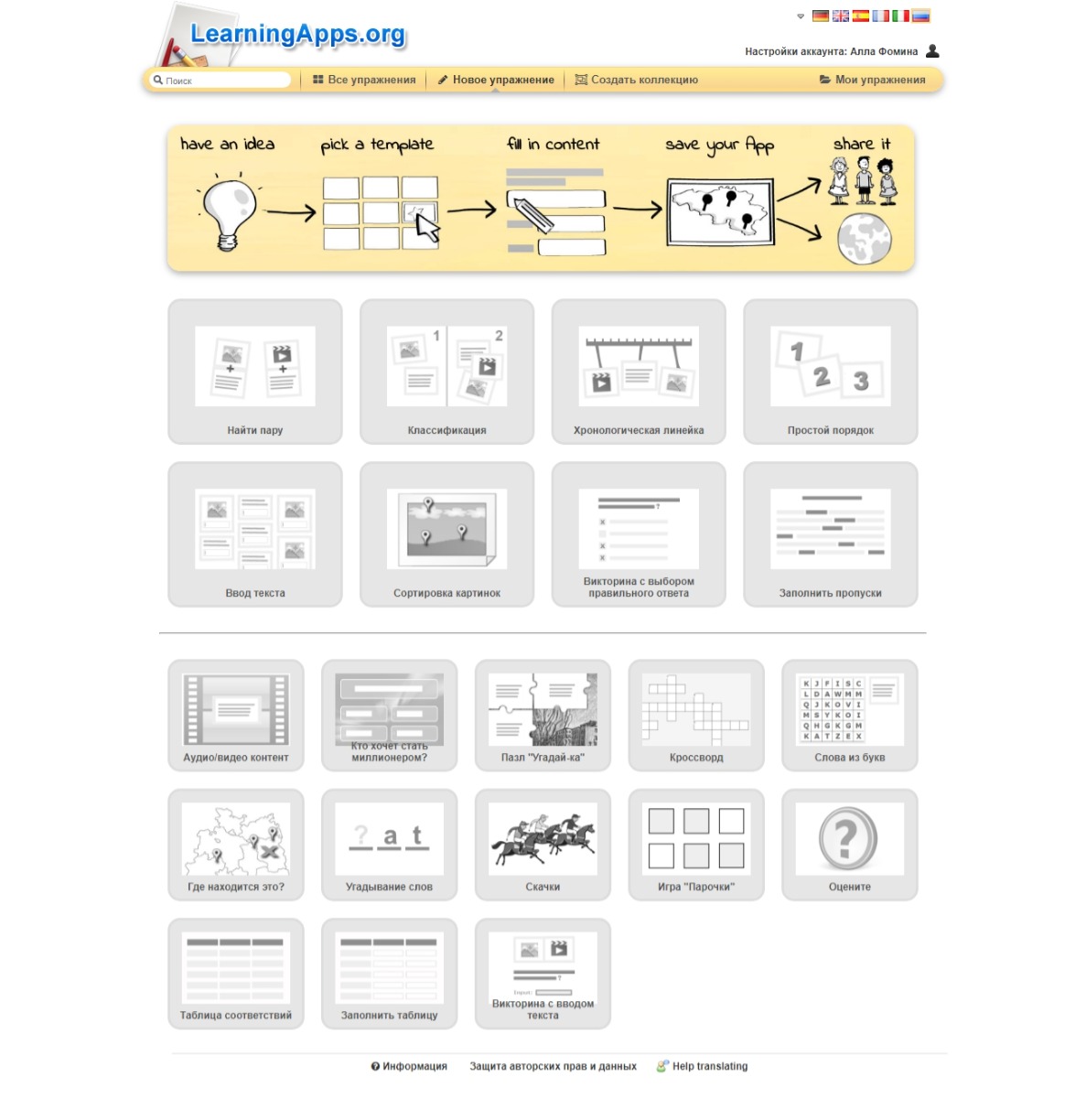 Здесь Вы можете создавать подобные упражнения с помощью готовых шаблонов.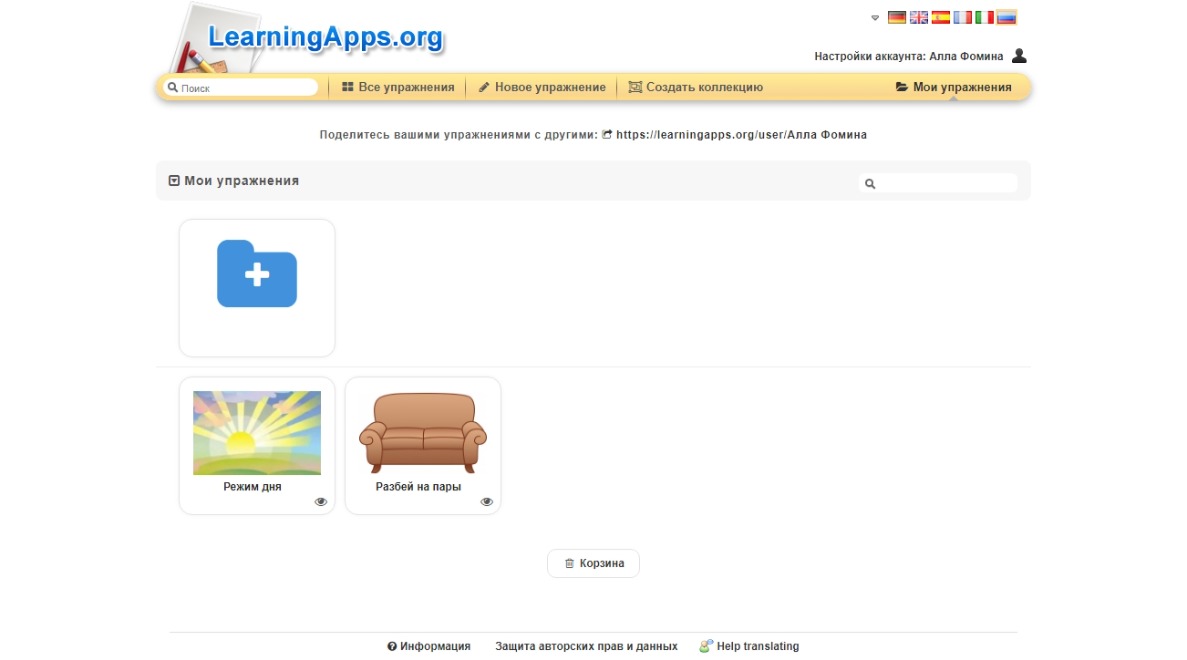 Здесь Вы можете зарегистрироваться на LearningApps.org. Это бесплатно и позволит сохранять созданные Вами упражнения.Игра. «Режим дня»Эту игру можно использовать, как часть НОД, в совместной и самостоятельной деятельности.Цель: формирование представления детей о режиме дня и необходимости соблюдения режимных моментов для сохранения и укрепления собственного здоровья.Задачи:-упражнять детей в различении частей суток по объективным признакам;-закрепить последовательность частей суток, понятие «сутки»;-активизировать и обогащать словарный запас детей.-развивать зрительное восприятие, произвольное внимание, воображение;-воспитывать умение слушать друг друга;-воспитывать первичные волевые черты характера (умение не отвлекаться от поставленной задачи, доводить ее до завершения)Ход игры:На интерактивной доске экран разделён на 4 части с картинкой, обозначающей время суток. В центре экрана появляются картинки, детям нужно распределить картинки на нужную часть картинки: утро, день или вечер.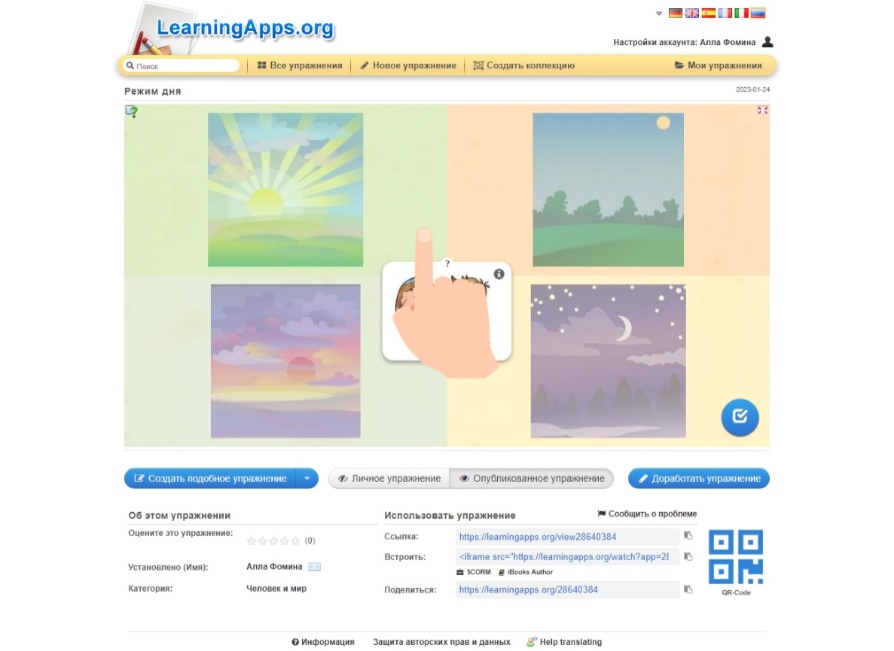 Детям можно воспользоваться подсказкой: озвучкой картинки.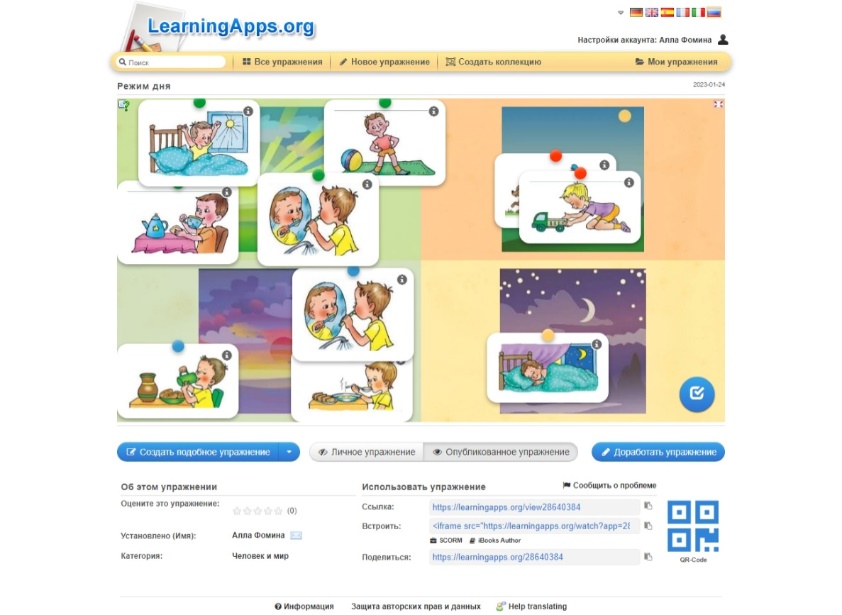 В правом нижнем углу кнопка для проверки выполненного задания. Задание проверяется автоматически.Игра «Разбей на пары»Эту игру можно использовать, как часть НОД, в совместной и самостоятельной деятельности.Цель: формирование представлений о мебели.Задачи:- упражнять детей в различении мебели по объективным признакам;- активизировать и обогащать словарный запас детей;- развивать зрительное восприятие, произвольное внимание, воображение;- воспитывать умение слушать друг друга;- воспитывать первичные волевые черты характера (умение не отвлекаться от поставленной задачи, доводить ее до завершения).Ход игры:На экране 16 перевёрнутых карточек. Детям нужно переворачивать по две карточки, если попадаются одинаковые, то они исчезают. С каждой новой игрой карточки меняют свое место. Игра закончена, когда все карточки исчезнут.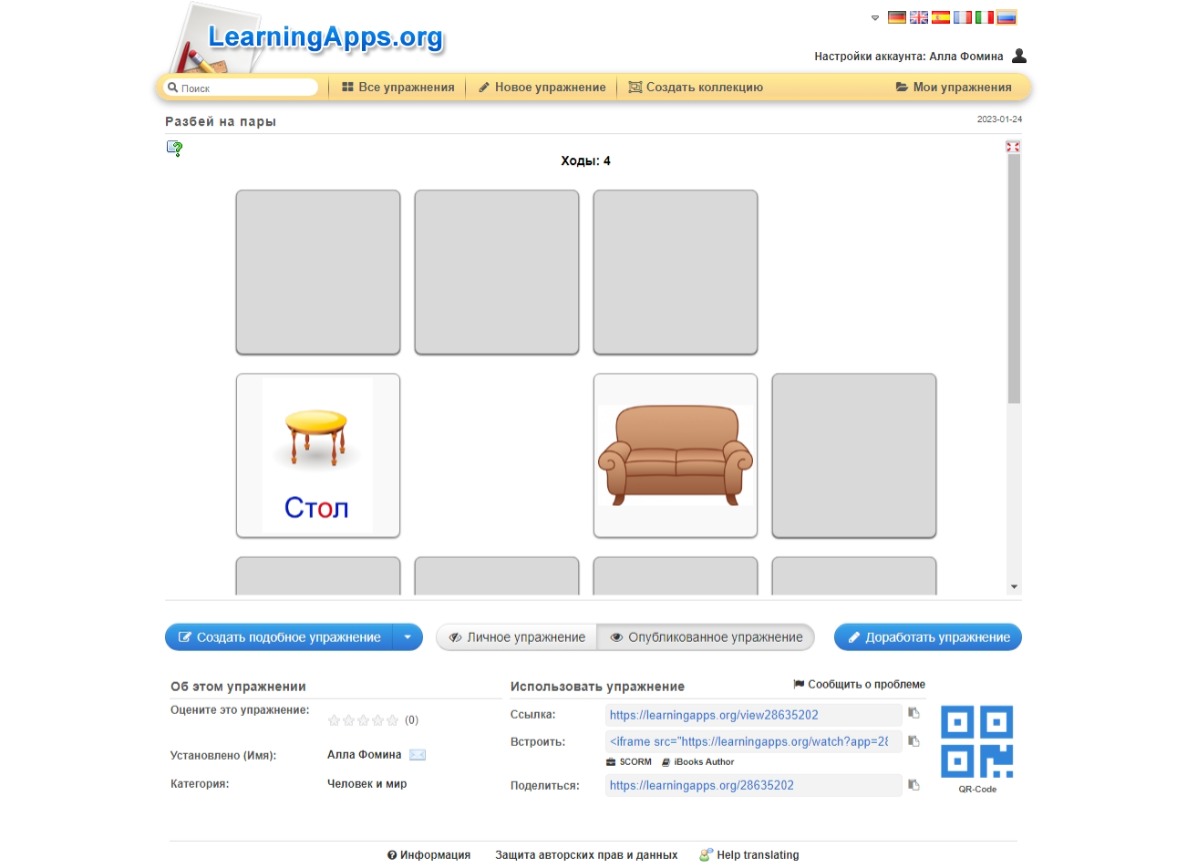 Подобную игру можно составить по всем лексическим темам.Таким образом, интерактивные игры повышают мотивацию у детей к процессу познания, создают благоприятный эмоциональный фон, развивают также творческие способности детишек. Применение интерактивных игр на занятиях вызывает у дошкольников стремление к поиску правильного решения, к размышлению.С помощью интерактивных игр можно с детьми закрепить абсолютно любую пройденную тему.